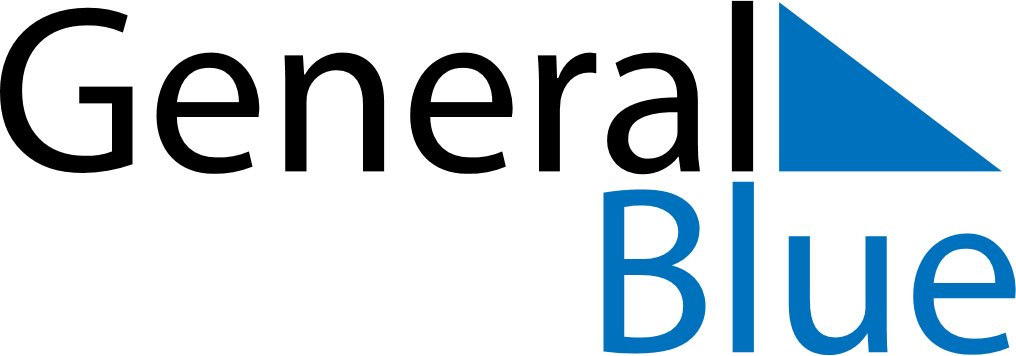 June 2019June 2019June 2019June 2019HaitiHaitiHaitiMondayTuesdayWednesdayThursdayFridaySaturdaySaturdaySunday1123456788910111213141515161718192021222223Corpus Christi2425262728292930